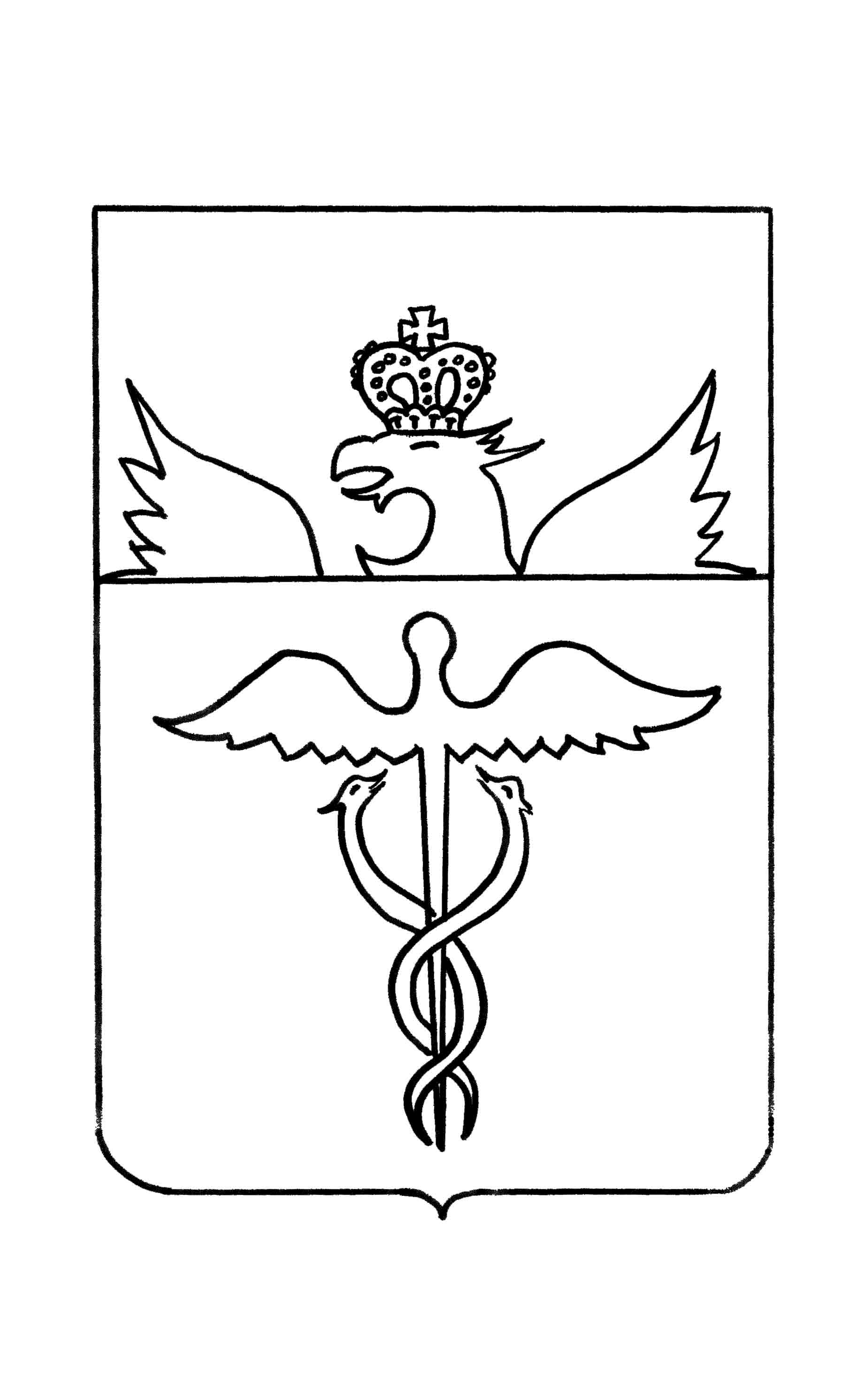 Совет народных депутатов Березовского сельского поселенияБутурлиновского муниципального районаВоронежской областиРЕШЕНИЕ    От 25.05.2018 года  № 145п.ЗеленыйОб учетной норме и норме предоставления площади жилого помещения в Березовского сельском поселении Бутурлиновского муниципального района Воронежской областиВ соответствии с Жилищным кодексом Российской Федерации,  Федеральным законом от 06.10.2003г  № 131 –ФЗ «Об общих принципах организации местного самоуправления в Российской Федерации», руководствуясь Уставом Березовского сельского поселения Бутурлиновского муниципального района Воронежской области, Совет народных депутатовРЕШИЛ:        1. Установить учетную норму площади жилого помещения в целях принятия граждан на учет в качестве нуждающихся в жилых помещениях в Березовского сельском поселении Бутурлиновского муниципального района Воронежской области в размере 11 квадратных метров на одного человека.       2. Установить норму предоставления площади жилого помещения по договору социального найма в Березовского сельском поселении в размере 11 квадратных метров, общей площади на одного человека».       3. Одиноко проживающим гражданам жилое помещение может предоставляться по договору социального найма общей площадью, превышающей норму предоставления, но не более чем в два раза.       4. Обнародовать настоящее решение на территории Березовского сельского поселения.       5. Признать утратившим силу решение Совета народных депутатов Березовского  сельского поселения Бутурлиновского муниципального района Воронежской области от 27.10.2009 года № 205 «Об утверждении учетной нормы площади жилого помещения при постановке на учет и нормы предоставления жилого помещения для граждан Березовского сельского поселения Бутурлиновского муниципального района Воронежской области».Глава  Березовского сельского поселения                                                                Н.В. Дьяченков 